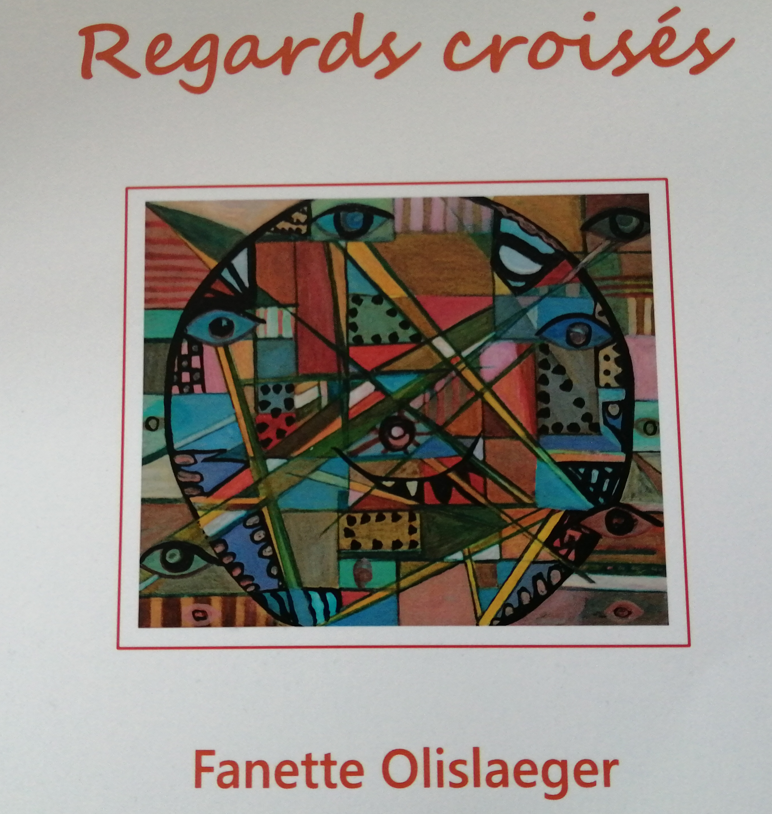 Regards Croisés le nouveau livre de Fanette OlislaegerUn livre pour petits et grands, pour parents et enfants, grands-parents et petits enfants,Un livre à lire ensemble, en croisant nos regards, un livre qui rassemble et nous ressembleEt toi l’enfant,										  à qui je fais confiance pour bâtir l’avenir,						     prends-toi au jeu de la création : 							      regarde les pages du livre qui sont pour toi, 					        réponds si tu le veux à ce qui t’est proposé.						En devenant acteur de quelques pages à ta façon,					  tu participes à mettre du beau et du bon dans le monde 			     tu renouvelles sa construction !PS. Prix du livre : 13 € (frais de port en sus)Renseignements : Mail :  f.olis@ecomail.fr Téléphone : 0768073727